GULBENES NOVADA DOMES LĒMUMSGulbenēPar finansiāla atbalsta piešķiršanu biedrības “Latvijas Vieglatlētikas savienība” Latvijas U20 izlases dalībniecei Sanijai OzoliņaiGulbenes novada pašvaldības Sporta komisija saņēmusi biedrības „Latvijas Vieglatlētikas savienība”, reģistrācijas Nr. 440008029019, juridiskā adrese: Rīga, Augšiela 1, LV-1009 (turpmāk arī – LVS), 2022.gada 21.jūnija iesniegumu (Gulbenes novada pašvaldībā reģistrēts 2022.gada 21.jūnijā ar Nr. GND/4.9/22/1743-B), kurā norādīts, ka no 2022.gada 1.augusta līdz 2022.gada 6.augustam Kali, Kolumbijā, norisināsies Pasaules U20 čempionāts, kuram kvalificējusies arī Latvijas izlases un Gulbenes novada sportiste Sanija Ozoliņa. Iesniegumā norādīts, ka dalības čempionātā kopējās izmaksas ir 3280,00 EUR (ceļa izdevumi – 2300,00 EUR, dzīvošanas izdevumi – 900,00 EUR, daļēja dienas nauda – 80,00 EUR). LVS spēj nodrošināt sporta ekipējumu, dienas naudu, apdrošināšanas izmaksas, kā arī līdzfinansējumu 1400,00 EUR apmērā. Ņemot vērā to, ka LVS materiālās iespējas ir ierobežotas, lai nodrošinātu dalību čempionātā, LVS lūdz Gulbenes novada pašvaldībai Sanijai Ozoliņai sniegt līdzfinansējumu daļējai ceļa izdevumu apmaksai 1880,00 EUR apmērā.Gulbenes novada pašvaldības Sporta komisija 2022.gada 8.jūlijā ir pieņēmusi lēmumu “Par biedrības “Latvijas Vieglatlētikas savienības” iesnieguma izskatīšanu”, ar kuru nolēmusi sniegt Gulbenes novada domei priekšlikumu piešķirt pašvaldības finansiālo atbalstu 1480,00 EUR apmērā biedrības „Latvijas Vieglatlētikas savienība”, reģistrācijas Nr. 440008029019, juridiskā adrese: Rīga, Augšiela 1, LV-1009, Latvijas U20 izlases dalībniecei Sanijai Ozoliņai, lai startētu Pasaules U20 vieglatlētikas čempionātā (šķēpa mešanas disciplīna), kas norisināsies no 2022.gada 1.augusta līdz 2022.gada 6.augustam, Kolumbijas Republikā, Kali pilsētā, ceļa un dzīvošanas izdevumu segšanai.Gulbenes novada pašvaldības Sporta komisija, uzklausot Gulbenes novada Bērnu un jaunatnes sporta skolas direktora A.Šķēla izklāstu par Pasaules U20 vieglatlētikas čempionāta sacensībām (šķēpa mešanas disciplīna), norāda, ka pašvaldības finansiālā atbalsta piešķiršana sportistei S. Ozoliņai ir atbalstāma, jo:bērnu un jauniešu sports ir prioritāte Gulbenes novadā;S. Ozoliņa ir Gulbenes novada Bērnu un jaunatnes sporta skolas audzēkne, kas aktīvi piedalās Gulbenes novada pašvaldības iestāžu organizētajos sporta pasākumos;S. Ozoliņa startēs pasaules līmeņa atzītas sporta veida federācijas sacensībās, kas ir vieglatlētikas U20 grupas augstākā līmeņa sacensības;Latvijas Vieglatlētikas savienība sniedz finansiālo atbalstu nosedzot tikai sporta ekipējumu, apdrošināšanas un komandējuma naudu izmaksas;Ņemot vērā Gulbenes novada pašvaldības Sporta komisijas priekšlikumu un pamatojoties uz Gulbenes novada pašvaldības Sporta komisijas nolikuma, kas apstiprināts Gulbenes novada domes 2019.gada 31.oktobra sēdē (protokols Nr.17, 22.§), 4.8.apakšpunktu, kas nosaka, ka Gulbenes novada pašvaldības Sporta komisijai ir tiesības, izskatot iesniegumus par finansiālā atbalsta piešķiršanu, kas pamatoti ar objektīviem un/vai neparedzētiem apstākļiem, sagatavot un iesniegt domei priekšlikumus par finansiālā atbalsta piešķiršanu sagatavošanās procesam un dalībai sporta sacensībās un/vai sporta sacensību un pasākumu organizēšanai, likuma “Par pašvaldībām” 15.panta pirmās daļas 6.punktu, kas nosaka, ka viena no pašvaldības autonomajām funkcijām ir nodrošināt veselības aprūpes pieejamību, kā arī veicināt iedzīvotāju veselīgu dzīvesveidu un sportu, un 21.panta pirmās daļas 27.punktu, kas nosaka, ka dome var izskatīt jebkuru jautājumu, kas ir attiecīgās pašvaldības pārziņā, turklāt tikai dome var pieņemt lēmumus citos likumā paredzētajos gadījumos, ar 11 balsīm "Par" (Ainārs Brezinskis, Aivars Circens, Anatolijs Savickis, Andis Caunītis, Atis Jencītis, Guna Pūcīte, Guna Švika, Ivars Kupčs, Mudīte Motivāne, Normunds Audzišs, Normunds Mazūrs), "Pret" – nav, "Atturas" – nav, Gulbenes novada dome NOLEMJ:PIEŠĶIRT biedrības “Latvijas Vieglatlētikas savienība”, reģistrācijas Nr. 440008029019, juridiskā adrese: Rīga, Augšiela 1, LV-1009, Latvijas U20 izlases dalībniecei Sanijai Ozoliņai finansiālo atbalstu 1480,00 EUR apmērā startam sacensībās Pasaules U20 vieglatlētikas čempionātā (šķēpa mešanas disciplīna), kas norisināsies no 2022.gada 1.augusta līdz 2022.gada 6. augustam, Kolumbijas Republikā, Kali pilsētā, ceļa un dzīvošanas izdevumu segšanai.UZDOT Gulbenes novada pašvaldības Finanšu nodaļai segt nepieciešamo finansējumu no Gulbenes novada pašvaldības budžeta 2022.gadam paredzētajiem finanšu līdzekļiem - sasniegumi sportā.UZDOT Gulbenes novada pašvaldības Juridiskās un personālvadības nodaļai sagatavot līguma par finansējuma piešķiršanu projektu. Lēmuma izrakstu nosūtīt biedrībai “Latvijas Vieglatlētikas savienība”, reģistrācijas Nr. 440008029019, juridiskā adrese: Rīga, Augšiela 1, LV-1009. Gulbenes novada domes priekšsēdētājs				         A. Caunītis GULBENES NOVADA DOMES LĒMUMSGulbenēPar izmaiņām Gulbenes sadarbības teritorijas civilās aizsardzības komisijas sastāvā	Gulbenes novada pašvaldībā 2022.gada 7.jūlijā saņemts Ineses Sedlenieces 2022.gada 6.jūlija iesniegums (Gulbenes novada pašvaldībā reģistrēts ar Nr.GND/5.10/22/1634-S), kurā izteikts lūgums viņu atbrīvot no Gulbenes sadarbības teritorijas civilās aizsardzības komisijas locekļa amata ar 2022.gada 6.jūliju, savukārt 2022.gada 13.jūlijā saņemta Valsts vides dienesta Vidzemes reģionālās vides pārvaldes vēstule Nr.2.2/1721/VI/2022, kurā par pārstāvi darbam Gulbenes sadarbības teritorijas civilās aizsardzības komisijā deleģēta Valsts vides dienesta Vidzemes reģionālās vides pārvaldes Piesārņojuma kontroles daļas Madonas sektora galvenā inspektore Aija Supe. Civilās aizsardzības un katastrofas pārvaldīšanas likuma 11.panta pirmās daļas 2.punkts nosaka, ka pašvaldības domei ir uzdevums apstiprināt sadarbības teritorijas civilās aizsardzības komisijas nolikumu un sastāvu. Saskaņā ar Gulbenes novada domes 2017.gada 28.decembra lēmumu “Par Gulbenes sadarbības teritorijas Civilās aizsardzības komisijas izveidošanu” (prot.Nr.17, 37.§) Inese Sedleniece tika ievēlēta komisijas sastāvā komisijas locekļa amatā. Ņemot vērā minēto un pamatojoties uz likuma “Par pašvaldībām” 21.panta pirmās daļas 24.punktu, kas nosaka, ka dome var izskatīt jebkuru jautājumu, kas ir attiecīgās pašvaldības pārziņā, turklāt tikai dome var ievēlēt pašvaldības pārstāvjus un locekļus pašvaldības vai valsts komitejās, komisijās, valdēs un darba grupās, Civilās aizsardzības un katastrofas pārvaldīšanas likuma 11.panta pirmās daļas 2.punktu,  atklāti balsojot: ar 11 balsīm "Par" (Ainārs Brezinskis, Aivars Circens, Anatolijs Savickis, Andis Caunītis, Atis Jencītis, Guna Pūcīte, Guna Švika, Ivars Kupčs, Mudīte Motivāne, Normunds Audzišs, Normunds Mazūrs), "Pret" – nav, "Atturas" – nav, Gulbenes novada dome NOLEMJ:ATBRĪVOT Valsts vides dienesta Vidzemes reģionālās vides pārvaldes Piesārņojuma kontroles daļas vadītāju Inesi Sedlenieci no Gulbenes sadarbības teritorijas civilās aizsardzības komisijas locekļa amata ar 2022.gada 15.jūliju.IEVĒLĒT Valsts vides dienesta Vidzemes reģionālās vides pārvaldes Piesārņojuma kontroles daļas Madonas sektora galveno inspektori Aiju Supi Gulbenes sadarbības teritorijas civilās aizsardzības komisijas sastāvā ar 2022.gada 15.jūliju.UZDOT Gulbenes novada pašvaldības administrācijas Juridiskās un personālvadības nodaļai informēt Valsts ieņēmumu dienestu par lēmuma 1.punktā un 2.punktā minētās valsts amatpersonas statusa izmaiņām Gulbenes sadarbības teritorijas civilās aizsardzības komisijā.Gulbenes novada domes priekšsēdētājs						A.CaunītisSagatavoja: E.GarkušaGULBENES NOVADA DOMES LĒMUMSGulbenēPar iekšējā normatīvā akta “Grozījumi Gulbenes novada domes 2018.gada 26.aprīļa nolikumā “Gulbenes sadarbības teritorijas civilās aizsardzības komisijas nolikums”” apstiprināšanuŅemot vērā veiktās izmaiņas Gulbenes sadarbības teritorijas civilās aizsardzības komisijas sastāvā, pamatojoties uz likuma “Par pašvaldībām” 15.panta pirmās daļas 18.punktu, kas nosaka, ka viena no pašvaldības autonomajām funkcijām ir piedalīties civilās aizsardzības pasākumu nodrošināšanā, 41.panta pirmās daļas 2.punktu, kas nosaka, ka pašvaldības dome pieņem iekšējos normatīvos aktus (noteikumi, nolikumi, instrukcijas), Civilās aizsardzības un katastrofas pārvaldīšanas likuma 11.panta pirmās daļas 2.punktu, kas nosaka, ka pašvaldības domes uzdevums ir apstiprināt sadarbības teritorijas civilās aizsardzības komisijas nolikumu un sastāvu, atklāti balsojot ar 11 balsīm "Par" (Ainārs Brezinskis, Aivars Circens, Anatolijs Savickis, Andis Caunītis, Atis Jencītis, Guna Pūcīte, Guna Švika, Ivars Kupčs, Mudīte Motivāne, Normunds Audzišs, Normunds Mazūrs), "Pret" – nav, "Atturas" – nav,  Gulbenes novada dome NOLEMJ:APSTIPRINĀT iekšējo normatīvo aktu “Grozījumi Gulbenes novada domes 2018.gada 26.aprīļa nolikumā “Gulbenes sadarbības teritorijas civilās aizsardzības komisijas nolikums”” (pielikums).Gulbenes novada domes priekšsēdētājs				A.CaunītisSagatavoja: L.NogobodeGULBENES NOVADA DOMES LĒMUMSGulbenēPar projekta “Stadiona skrejceļa un futbola laukuma pārbūve Skolas ielā 12A, Gulbenē” būvdarbu izmaksu sadārdzinājuma apstiprināšanu, kas radies saistībā ar Krievijas Federācijas agresiju Ukrainā2022.gada 31.maijā tika pieņemts Gulbenes novada domes lēmums Nr. GND/2022/540 (ārkārtas sēdes protokols Nr.11, 1.p) par projekta “Stadiona skrejceļa un futbola laukuma pārbūve Skolas ielā 12A, Gulbenē” būvdarbu izmaksu sadārdzinājumu attiecībā uz drenāžas un smilts izbūves darbiem, kas veido līdz 30 262,95 EUR, ieskaitot PVN, sadārdzinājumu. Projekts “Stadiona skrejceļa un futbola laukuma pārbūve Skolas ielā 12A, Gulbenē” atbilst Gulbenes novada pašvaldības attīstības programmas 2018.-2024.gadam investīciju plāna 2021.-2023.gadam Ilgtermiņa prioritātes IP3. Kultūrtelpas attīstība un dzīves kvalitātes (RVK) plānotajam projektiem ar Nr.25.Projektā paredzēts pārbūvēt esošo skrejceļu, kura segums ir stipri bojāts un futbola laukumam uzlikt mākslīgo sintētisko segumu, atbilstoši drošības un kvalitātes kritērijiem, padarot to pieejamu Gulbenes vidusskolas 1 145 skolēniem, 559 Gulbenes novada Bērnu un jaunatnes sporta skolas audzēkņiem, nodrošinot izglītojamo mācību procesu, kā arī sportiskajām aktivitātēm dažādām mērķgrupām (Gulbenes novada Jaunsardzes vienība, sporta biedrības, iedzīvotāji).Projekta kopējās būvniecības, autoruzraudzības un būvuzraudzības izmaksas, pēc iepirkumu līgumu noslēgšanas sastāda 1 107 297,46 EUR (viens miljons viens simts septiņi tūkstoši divi simti deviņdesmit septiņi euro 46 centi), ieskaitot PVN. 2021.gada 30.septembra Gulbenes novada domes lēmumā Nr. GND/2021/1150 (protokols Nr. 16; 123.p) tika nolemts ņemt aizņēmumu Valsts kasē 996 567,00 EUR apmērā. 2021.gada 2.novembrī tika noslēgts investīciju projekta “Stadiona skrejceļa un futbola laukuma pārbūve Skolas ielā 12A, Gulbenē” aizdevuma līgums ar Valsts kasi par summu 996 567,00 EUR. Saistībā ar Krievijas Federācijas agresiju Ukrainā, ieviestās sankcijas pret Krievijas Federāciju un Baltkrieviju ir ietekmējušas būvmateriālu piegādes un pieejamību, degvielas cenu kāpums un ar to saistīto būvmateriālu un to piegādes izmaksu pieaugums ir ievērojami sadārdzinājis būvniecībai nepieciešamo izejmateriālu cenu. Pēc 2022.gada 31.maija Gulbenes novada domes pieņemtā lēmuma Nr. GND/2022/540 “Par projekta “Stadiona skrejceļa un futbola laukuma pārbūve Skolas ielā 12A, Gulbenē” būvdarbu izmaksu sadārdzinājuma apstiprināšanu, kas radies saistībā ar Krievijas Federācijas agresiju Ukrainā” Investīciju projekta “Stadiona skrejceļa un futbola laukuma pārbūve Skolas ielā 12A, Gulbenē” īstenošanai papildus radies būvdarbu izmaksu sadārdzinājums, kas ietver skrejceļa gumijas izbūves, asfalta seguma izbūves darbus un labiekārtošanas darbus, sastādot kopā līdz 142 369,69 EUR (viens simts četrdesmit divi tūkstoši trīs simti sešdesmit deviņi euro 69 centi), ieskaitot PVN.Pamatojoties uz likuma „Par pašvaldībām” 21.panta 27.punktu, kurš nosaka, ka tikai vietējā pašvaldība var pieņemt lēmumus citos likumā paredzētajos gadījumos un ņemot vērā, ka pašvaldības investīciju projektam “Stadiona skrejceļa un futbola laukuma pārbūve Skolas ielā 12A, Gulbenē” būvdarbu izmaksas ir sadārdzinājušās, atklāti balsojot: ar 11 balsīm "Par" (Ainārs Brezinskis, Aivars Circens, Anatolijs Savickis, Andis Caunītis, Atis Jencītis, Guna Pūcīte, Guna Švika, Ivars Kupčs, Mudīte Motivāne, Normunds Audzišs, Normunds Mazūrs), "Pret" – nav, "Atturas" – nav, Gulbenes novada dome NOLEMJ:APSTIPRINĀT investīciju projekta “Stadiona skrejceļa un futbola laukuma pārbūve Skolas ielā 12A, Gulbenē” būvdarbu izmaksu sadārdzinājumu līdz 142 369,69 EUR (viens simts četrdesmit divi tūkstoši trīs simti sešdesmit deviņi euro 69 centi) apmērā.NODROŠINĀT investīciju projekta “Stadiona skrejceļa un futbola laukuma pārbūve Skolas ielā 12A, Gulbenē” būvdarbu izmaksu sadārdzinājumu finansēt ar Valsts kases aizņēmumu.Lēmums stājas spēkā ar tā pieņemšanas brīdi un ar šā lēmuma spēkā stāšanās dienu spēku zaudē Gulbenes novada domes 2022.gada 31.maija lēmums Nr. GND/2022/540 ( ārkārtas sēdes protokols Nr.11, 1.p) Par projekta “Stadiona skrejceļa un futbola laukuma pārbūve Skolas ielā 12A, Gulbenē” būvdarbu izmaksu sadārdzinājuma apstiprināšanu, kas radies saistībā ar Krievijas Federācijas agresiju Ukrainā.Gulbenes novada domes priekšsēdētājs						A.CaunītisSagatavoja: Agnese ZagorskaGULBENES NOVADA DOMES LĒMUMSGulbenēPar Ukrainas civiliedzīvotāju izmitināšanas maksas noteikšanu Gulbenes novada pašvaldības iestādēs par izmitināšanas periodu, kas pārsniedz 120 dienas un par kuru netiek segti izdevumi no valsts budžeta līdzekļiemPamatojoties uz “Ukrainas civiliedzīvotāju atbalsta likuma” 13.4 pantu, Ukrainas civiliedzīvotājus pašvaldība, tai skaitā nodrošinot primāro atbalstu, var izmitināt tai piederošās dzīvojamās ēkās. Ņemot vērā “Ukrainas civiliedzīvotāju atbalsta likuma” 7.panta trešo daļu, Ukrainas civiliedzīvotājiem ir tādas pašas tiesības uz sociālajiem pakalpojumiem un sociālo palīdzību, kādas “Sociālo pakalpojumu un sociālās palīdzības likumā” noteiktas Latvijas pilsoņiem un Latvijas nepilsoņiem.Lai Ukrainas civiliedzīvotājiem būtu iespēja saņemt “Sociālo pakalpojumu un sociālās palīdzības likuma” 35.panta pirmās daļas 2.punktā noteikto mājokļa pabalstu, nepieciešams noslēgt izmitināšanas līgumu un noteikt 1 m2 izmaksas mēnesī izmitināšanas vietā.Gulbenes novada teritorijā Ukrainas civiliedzīvotāju izmitināšana tiek nodrošināta Rankas pamatskolas dienesta viesnīcā, Lejasciema vidusskolas dienesta viesnīcā, Gulbenes novada vidusskolas internātā, Gulbenes novada Bērnu un jaunatnes sporta skolas internātā, Druvienas Latviskās dzīvesziņas centrā un Rankas pagasta kultūrvēsturiskā mantojuma centrā.	Gulbenes novada domes 2018.gada 29.marta noteikumu Nr.8 “Gulbenes novada domes, tās iestāžu un struktūrvienību sniegto maksas pakalpojumu izcenojumu aprēķināšanas metodika un apstiprināšanas kārtība” (protokols Nr.4, 46.§) 11.punkts nosaka, ka maksas pakalpojuma izcenojums ietver visas izmaksas, kuras rodas, sniedzot maksas pakalpojumu.Gulbenes novada pašvaldības Finanšu nodaļa ir veikusi izmaksu aprēķinu Ukrainas civiliedzīvotāju izmitināšanas pakalpojumiem, par izmitināšanas periodu, kas pārsniedz 120 dienas un par kuru netiek segti izdevumi no valsts budžeta līdzekļiem.  Pamatojoties uz likuma „Par pašvaldībām” 21.panta 23.punktu, 21.panta 14.punkta a) apakšpunktu, Ministru kabineta 2011.gada 3.maija noteikumiem Nr.333 “Kārtība, kādā plānojami un uzskaitāmi ieņēmumi no maksas pakalpojumiem un ar šo pakalpojumu sniegšanu saistītie izdevumi, kā arī maksas pakalpojumu izcenojumu noteikšanas metodika un izcenojumu apstiprināšanas kārtība”, Gulbenes novada domes 2018.gada 29.marta noteikumiem Nr.8 “Gulbenes novada domes, tās iestāžu un struktūrvienību sniegto maksas pakalpojumu izcenojumu aprēķināšanas metodika un apstiprināšanas kārtība” (protokols Nr.4, 46.§), “Pievienotās vērtības nodokļa likuma” 52.panta pirmās daļas 9.apakšpunktu, “Ukrainas civiliedzīvotāju atbalsta likuma” 7.panta trešo daļu, 13.4 pantu, “Sociālo pakalpojumu un sociālās palīdzības  likuma” 35.panta pirmās daļas 2.punktu   atklāti balsojot: ar 11 balsīm "Par" (Ainārs Brezinskis, Aivars Circens, Anatolijs Savickis, Andis Caunītis, Atis Jencītis, Guna Pūcīte, Guna Švika, Ivars Kupčs, Mudīte Motivāne, Normunds Audzišs, Normunds Mazūrs), "Pret" – nav, "Atturas" – nav, Gulbenes novada dome NOLEMJ:APSTIPRINĀT Ukrainas civiliedzīvotāju izmitināšanas maksu par 1 m2 mēnesī Gulbenes novada pašvaldības iestādēs, kurās tiek nodrošināta Ukrainas civiliedzīvotāju izmitināšana personām, par periodu, kas personai pārsniedz 120 izmitināšanas dienas un par kuru netiek segti izdevumi no valsts budžeta līdzekļiem (pielikums).UZDOT Gulbenes novada pašvaldības priekšsēdētājam parakstīt dzīvojamo telpu izmitināšanas līgumus pakalpojuma sniegšanai Ukrainas civiliedzīvotājiem.UZDOT Gulbenes novada pašvaldības administrācijas Finanšu nodaļas grāmatvežiem un Gulbenes novada pašvaldības pagastu pārvalžu grāmatvedības uzskaitvežiem sagatavot rēķinus, pamatojoties uz noslēgtajiem izmitināšanas līgumiem.UZDOT Gulbenes novada pašvaldības Finanšu nodaļas vadītājai A.Kļaviņai sniegt informāciju Vides aizsardzības un reģionālās attīstības ministrijai par izdevumiem, kas saistīti ar Ukrainas iedzīvotājiem sniegto palīdzību.Lēmums stājas spēkā ar tā pieņemšanas brīdi.Gulbenes novada domes priekšsēdētājs				A.CaunītisSagatavoja: Agnese ZagorskaPielikumsGulbenes novada domes 2022.gada 14.jūlija lēmumam Nr. GND/2022/654(protokols Nr.13; 5.p)Ukrainas civiliedzīvotāju izmitināšanas maksa par 1 m2 mēnesī Gulbenes novada pašvaldības iestādēs, kurās tiek nodrošināta Ukrainas civiliedzīvotāju izmitināšana personām, par periodu, kas personai pārsniedz 120 izmitināšanas dienas un par kuru netiek segti izdevumi no valsts budžeta līdzekļiemPiezīmes:1  Pievienotās vērtības nodokli nepiemēro saskaņā ar Pievienotās vērtības nodokļa likuma 52.panta pirmās daļas 9.apakšpunktu.Gulbenes novada domes priesēdētājs				A.CaunītisGULBENES NOVADA DOMES LĒMUMSGulbenēPar piešķirtā ikgadējā apmaksātā papildatvaļinājuma daļas izmantošanu Gulbenes novada domes priekšsēdētājam Andim Caunītim Izskatot Gulbenes novada domes priekšsēdētāja Anda Caunīša 2022.gada 13.jūlija  iesniegumu par piešķirtā ikgadējā apmaksātā papildatvaļinājuma daļas izmantošanu (reģistrācijas Nr. GND/7.8/22/390), pamatojoties uz Valsts un pašvaldību institūciju amatpersonu un darbinieku atlīdzības likuma 40.panta pirmo daļu, Darba likuma 69.panta ceturto daļu, 2022.gada 28.aprīļa Gulbenes novada domes lēmumu Nr. GND/2022/438 (protokols Nr.8; 70.p.) “Par ikgadējā apmaksātā atvaļinājuma daļas un papildatvaļinājuma piešķiršanu Gulbenes novada domes priekšsēdētājam Andim Caunītim”, atklāti balsojot: ar 10 balsīm "Par" (Ainārs Brezinskis, Aivars Circens, Anatolijs Savickis, Atis Jencītis, Guna Pūcīte, Guna Švika, Ivars Kupčs, Mudīte Motivāne, Normunds Audzišs, Normunds Mazūrs), "Pret" – nav, "Atturas" – nav, Gulbenes novada dome NOLEMJ:1. NOTEIKT, ka Gulbenes novada domes priekšsēdētājs Andis Caunītis, personas kods 090471-12570, piešķirtā ikgadējā apmaksātā papildatvaļinājuma 2 (divas) darba dienas par darba gadu no 2020.gada 29.marta līdz 2021.gada 28.martam IZMANTOS no 2022.gada 27.jūlija līdz 2022.gada 28.jūlijam (ieskaitot). Atlikušās piešķirtās apmaksātās papildatvaļinājuma četras darba dienas izmantos citā laikā.2. UZDOT Gulbenes novada pašvaldības administrācijas Finanšu nodaļai aprēķināt un izmaksāt Andim Caunītim papildatvaļinājuma naudu. Papildatvaļinājuma naudu izmaksāt nākamajā darba samaksas izmaksas dienā.Gulbenes novada domes priekšsēdētājs						A.CaunītisLēmumprojektu sagatavoja: K.Rubene, S.Mickeviča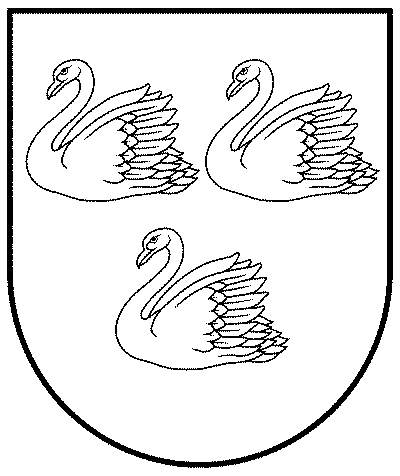 GULBENES NOVADA PAŠVALDĪBAReģ.Nr.90009116327Ābeļu iela 2, Gulbene, Gulbenes nov., LV-4401Tālrunis 64497710, mob.26595362, e-pasts; dome@gulbene.lv, www.gulbene.lv2022.gada 14.jūlijāNr. GND/2022/650        (protokols Nr.13;1.p)GULBENES NOVADA PAŠVALDĪBAGULBENES NOVADA PAŠVALDĪBAGULBENES NOVADA PAŠVALDĪBAReģ. Nr. 90009116327Reģ. Nr. 90009116327Reģ. Nr. 90009116327Ābeļu iela 2, Gulbene, Gulbenes nov., LV-4401Ābeļu iela 2, Gulbene, Gulbenes nov., LV-4401Ābeļu iela 2, Gulbene, Gulbenes nov., LV-4401Tālrunis 64497710, mob. 26595362, e-pasts: dome@gulbene.lv, www.gulbene.lvTālrunis 64497710, mob. 26595362, e-pasts: dome@gulbene.lv, www.gulbene.lvTālrunis 64497710, mob. 26595362, e-pasts: dome@gulbene.lv, www.gulbene.lv2022.gada 14.jūlijāNr. GND/2022/651(protokols Nr.13; 2.p.)GULBENES NOVADA PAŠVALDĪBAReģ.Nr.90009116327Ābeļu iela 2, Gulbene, Gulbenes nov., LV-4401Tālrunis 64497710, mob.26595362, e-pasts; dome@gulbene.lv, www.gulbene.lv2022.gada 14.jūlijs                      Nr. GND/2022/652          (protokols Nr.13;3.p)GULBENES NOVADA PAŠVALDĪBAReģ.Nr.90009116327Ābeļu iela 2, Gulbene, Gulbenes nov., LV-4401Tālrunis 64497710, mob.26595362, e-pasts; dome@gulbene.lv, www.gulbene.lv2022.gada 14.jūlijāNr. GND/2022/653(protokols Nr.13; 4.p)GULBENES NOVADA PAŠVALDĪBAReģ.Nr.90009116327Ābeļu iela 2, Gulbene, Gulbenes nov., LV-4401Tālrunis 64497710, mob.26595362, e-pasts; dome@gulbene.lv, www.gulbene.lv2022.gada 14.jūlijāNr. GND/2022/654(protokols Nr.13; 5.p.)N.p.k.Pakalpojuma veidsMērvienībaCena bez PVN (euro)PVN (euro)Cena ar PVN (euro)1.Izmitināšana1 m2 mēnesī4,810,004,81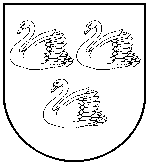 GULBENES NOVADA PAŠVALDĪBAReģ.Nr.90009116327Ābeļu iela 2, Gulbene, Gulbenes nov., LV-4401Tālrunis 64497710, mob.26595362, e-pasts; dome@gulbene.lv, www.gulbene.lv2022.gada 14.jūlijāNr. GND/2022/655(protokols Nr.13; 6.p.)